SAHIBZADA GHULAM MUSTAFA SIKANDAR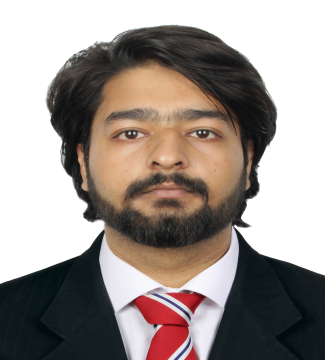 Accountant/ Cashier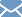 +971 558468046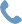 Visa Status Visit   Valid Till-17th Jan 24mustafasialvi80@gmail.com 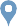 EDUCATIONMaster Of Commerce (M.com)University of Sarghoda (UOS)2021 - 2023Bachelors of Commerce (B.com)University of Sarghoda (UOS)2019 - 2021FSC (Pre Engineering)ABOUT MEExperienced accountant/Cashier with a background spanning Two years. Demonstrates proficiency in utilizing QuickBooks and Excel for comprehensive financial management. Specializes in adept bookkeeping, precise bank reconciliation, and meticulous preparation of  financial  statements.  Recognized  for  keen  attention  to  detail, effective   time   management,   and   a   commitment   to   meeting deadlines. Possesses strong communication and collaboration skills..WORK EXPERIENCEPunjab Group Of Colleges2016 - 2018Book keeperEZ Advisory | PakistanGood Engineering Works (Pvt) Ltd.2021 - 2023EXPERTISEQuickBooks Online MS ExcelGoogle Sheets MS POWERPOINT MS WORDATTENTION TO DETAILS CRITICAL THINKING LEADERSHIPLANGUAGESDuring my one-year tenure as a bookkeeper for clients Al Abbasi and Extreme Panels, I have developed invaluable skills through a structured progression:Initial Focus (Months 1-3):Mastered the financial systems of the company.Acquired a deep understanding of specific bookkeeping procedures.Efficient Account Management (Months 4-6):Effectively managed accounts payable and receivable.Maintained precise and organized records of financial transactions.Skill Refinement (Months 7-9):Honed bookkeeping skills, including financial analysis.Ensured the accuracy of records through meticulous attention to detail.Budgeting and Complex Challenges (Months 10-12): Played a pivotal role in the budgeting process. Successfully tackled intricate bookkeeping challenges.Throughout this year-long journey, I have significantly enhanced my proficiency in bookkeeping software and consistently demonstrated an unwavering commitment to accuracy in the meticulous maintenance of all financial records.Having a Two year Experience Of Cash Handling at Good Engineering Works (Pvt) Ltd. And Customer Service certificate From Good Engineering Works (Pvt) Ltd.Issue Receipt etc.CERTIFICATIONSENGLISHURDU PUNJABIMICROSOFT OFFICE SPECIALIST: EXCEL ASSOCIATES-QuickBooks ONLINE CERTIFIED PROFESSIONAL-QuickBooks ONLINE ADVANCED CERTIFIED PROFESSIONAL-MULTIPLE ALISON COURSE-2023202320232023